Оценка взаимодействия учащихся при работе в малой группе проводится путем экспертного наблюдения и оформляется в виде экспертного листа, в котором фиксируются действия учащихся в процессе решения задачи и делается общий вывод об уровне работы в малой группе.Замысел проектной задачи.Центральным действием при решении проектной задачи является создание текста – описания «Наш новый дом». Для того чтобы прийти к конечному «продукту» учащимся необходимо познакомиться с описанием нескольких строительных материалов, провести их сравнительный анализ по определенным критериям, обсудить возможный выбор материала для строительства дома. Таким образом учащимся придется побывать не только в роли экспертов строительных материалов, но и в роли  «строителей»  этого самого нового жилья.Данная проектная задача рассчитана на участие четырех человек в каждой малой группе, так как предполагается работа каждого участника с одним из предложенных строительных материалов. Продолжительность работы 45 минут.                   Описание проектной задачи:«Что нам стоит дом построить» - всем знакомые строчки из детского стихотворения.   Это легко сделать, если следовать продолжению этого стишка «Нарисуем – будем жить». Но в реальной жизни, когда возникает такой вопрос, очень сложно принять единственное правильное решение, особенно если это касается знакомых или близких нам людей.  Все вы знаете, что в нашем селе в ближайшие  два года будет вестись  строительство новой ветки железной дороги, часть жилых домов  будет снесена. Возникает проблем :  «Из какого материала лучше построить новый дом?»Задания при решении проектной задачиЗадание 1:Вам предлагается информация о наиболее распространенных  строительных материалах. Внимательно изучите материал.Задание 2:Используя описание строительных материалов заполните таблицу, оценив свойства материалов согласно предложенных критериев.Задание 3:Обсудите, какой строительный материал, по вашему мнению, более подходящий для строительства жилья в нашей местности.Задание 4:Составьте текст – описание «Наш новый дом», приветствуется иллюстрированное сопровождение текста – описания.Экспертный лист для оценки работы группы:Ф.И. эксперта ________________________________№ группы _______Анкета учащегосяПоставь отметки на оценочных шкалах:1. Оцени, на сколько интересной показалась тебе эта задача.      2. Оцени, на сколько сложным для тебя оказались предложенные задания3. Оцени свой вклад в решение задачи (на сколько ты оказался полезным своей группе при решении задачи)4. Оцени, на сколько дружно и слаженно работала твоя группа5. Хотел бы ты работать еще раз в этой группе?      ДА                                  НЕТПочему?_____________________________________________________________________________________________________________________________________                                                                                 Спасибо Кирпичный домДостоинств у такого здания два – прочность и экологичность. Действительно, по своей несущей способности кирпичная стена не намного уступает бетонной. При этом в ней нет гранитного щебня, дающего радиационный фон в зданиях с монолитным железобетонным каркасом и панелями перекрытия. Однако, по уровню энергосбережения стены, полностью построенные из полнотелого глиняного или силикатного кирпича, серьезно уступают другим материалам. Кирпичные дома отличаются монолитностью и прочностью, не поражаются насекомыми и грибками. Кирпич отлично "дышит", однако имеет невысокие теплоизоляционные свойства.  Кирпичи бывают двух типов: керамический и силикатный.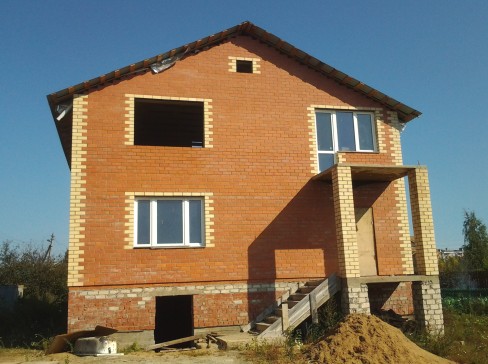 Для того, чтобы уложиться в современные жесткие рамки энергоэффективности, толщина кирпичной стены должна быть не менее . Понятно, что строить столь мощный «бункер» нет никакого смысла. Поэтому в наши дни кирпич уступает свое первенство и чаще всего используется в качестве декоративной наружной облицовки.Попытки улучшить энергосберегающие качества кирпича ведутся давно. Для этого в нем делают пустоты различной формы (точечной или щелевой). Такая модификация дает небольшой прирост энергоэффективности стеновой конструкции, но не решает вопрос принципиально. Если к этому прибавить трудоемкость строительства стен из мелкоразмерного стандартного глиняного кирпича, то становится понятным, что ему нужно искать замену.Плюсы кирпичного дома: монолитность; прочность; устойчивость к огню/грибкам/насекомым; внутри можно обшить вагонкой и будет дерево. Минусы кирпичного дома: требует хорошо заглубленного и дорогого фундамента; высокая цена за отделку (штукатурку); при посадке грунта трещины могут пойти по всему дому; ограниченная морозостойкость (измеряется в циклах). Дом из пенобетона и газобетонаСуществуют различные виды ячеистого бетона (пенобетон, газобетон, керамзитобетон, полистиролбетон) которые используются в виде блоков. Один блок заменяет 17 кирпичей, поэтому строительство ускоряется в несколько раз. Эти материалы сегодня пользуются заслуженной популярностью в малоэтажном загородном строительстве. Принципиальная разница между пено и газоблоками заключена в технологии изготовления и внутренней структуре.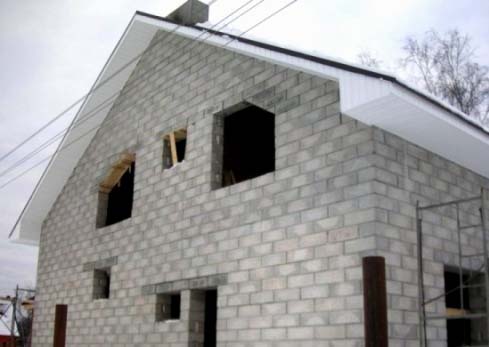 Газобетон получают за счет введения в смесь цемента, песка, извести и воды порошкового газообразователя, который создает внутри материала сеть мелких сквозных каналов. В сырье для пенобетона добавляют пенообразователь, создающий внутри блока замкнутые поры, заполненные воздухом. Это также существенно снижает вес блока и повышает его энергосберегающие характеристики.Открытые каналы служат хорошими проводниками влаги, поэтому газоблоки нуждаются в защите от намокания. Пеноблок в этом отношении выгоднее, поскольку меньше поглощает воду. Теплопроводность и морозостойкость у этих материалов практически одинаковы.Благодаря идеальной геометрии дом из блоков своими руками без привлечения профессиональных каменщиков строится быстро и требует минимальной отделки в виде шпаклевки или декоративной штукатурки.Плюсы дома из пеноблоков: дешевизна, скорость возведения, хорошая теплоизоляция, фундамент дешевле, чем для кирпичного дома. Минусы дома из пенобетона: каждый тип пенобетона имеет свои плюсы и, разумеется, минусы (которые, тем не менее, могут и не проявиться при должном уровне выполнения работ и качественно произведенных блоках). Газосиликат хорошо впитывает влагу и затем трескается, кроме того надо следить чтобы внутри дома не было влажности — дом нельзя облицовывать пока отопительный сезон его не просушит; пенобетон чувствителен к циклам замораживание-размораживание, кроме того в нем не будут держаться решетки и железные двери; полистиролбетон чувствителен к солнечным лучам и паронепроницаем,  а значит,  придется задуматься о вентиляции. Из общих недостатков: ненулевая вероятность получить некачественные блоки которые не соответствуют заявленным характеристикам, а так же возможность трещины по всему дому в случае просадки грунта.Дома из бревна и брусаДеревянные дома строят из следующих материалов: тесаное бревно, оцилиндрованное бревно, брус, профилированный брус, клееный профилированный брус. Все эти материалы отличаются по своим характеристикам, и, разумеется, по цене.  Никто не спорит, что древесина – материал экологичный и эстетичный, теплый и долговечный.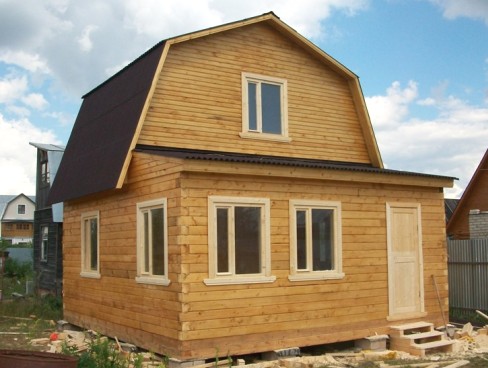 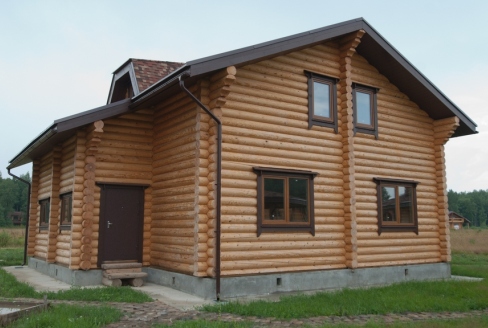 При этом следует знать, что построить дом для постоянного проживания достаточно теплый можно только из бревна диаметром не менее . Сегодня же стандартная толщина стен бюджетного сруба составляет от 24 до . Этого явно недостаточно. Поэтому такой дом необходимо дополнительно утеплить эковатой (5-) и обшить деревянной вагонкой или гипсокартонном.Строительство сруба своими руками, в отличие от возведения стен из керамо, газо или пеноблоков весьма проблематично, поскольку требует специальных навыков и знаний.Плюсы деревянного дома: мягкая фитотерапия, дерево "дышит"; оптимальный уровень влажности; психологические ощущения (обычно те кто бывали в деревянных домах, уже не хотят строить дом из других материалов); не требует отделки; недорогой фундамент. Минусы деревянного дома: горюч  (справедливости ради стоит отметить, что и дома из кирпича после пожара могут быть уже не пригодны для жизни); грибки и жуки точильщики (против них древесину обрабатывают химическими пропитками, которые сводят на нет "фитотерапию"); растрескивание (кроме клееного бруса); усадка (окна вставляются после примерно года усадки, иногда меньше, исключение — клееный брус не дающий усадку, однако он стоит раза в два дороже). Дом из СИП панелейДанный материал нельзя назвать оптимальным с точки зрения экологичности, хотя производители таких зданий пытаются доказать обратное. 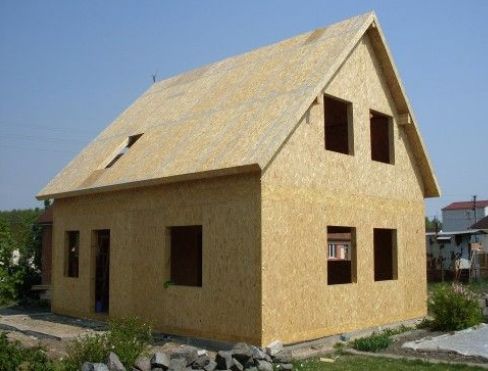 Преимуществом конструкций из сип панелей является высокая скорость строительства. Плиты,  используемые для изготовления сип панелей, нельзя отнести к безопасным для здоровья материалам.Еще во времена СССР Минздрав направил  письмо в Министерство лесной промышленности, наладившему выпуск сборных домов из древесно-стружечных плит. В нем было указано на то, что высокий уровень выделений ядовитого газообразного формальдегида из этих плит не позволяет применять их в жилищном строительстве. Плюсы дома по каркасной технологии: быстро; дешево; тепло..Минусы дома по каркасной технологии: мыши и крысы проедая ходы в теплоизоляции (если она из пенопласта), за год способны превратить теплый дом в летнюю беседку; легкая конструкция; неэкологичность (плиты из которых строится каркасный дом, состоят из древесной стружки, склеенной фенолформальдегидными смолами с добавлением синтетического воска и борной кислоты). «1»  балл - высокое качество                                                                                                                                           «2»  балла – среднее качество                                                                                                                         «3»  балла – низкое качествоНазвание проектной задачи «Что нам стоит дом построить».Класс3ПредметОкружающий мирТип задачиПредметная, проектная, одновозрастная Цели и педагогические задачи (педагогический замысел)Выявление умения работать с информационным текстом.Понимание и анализ информации. Умение критериально оценить предложенные материалы по различным позициям.Оценивание уровня сформированности групповых форм учебного сотрудничества в ходе различных этапов решения поставленной задачиЗнания, умения и способы действия, на которые опирается задачаРабота с текстом Применение классификации по описанию приведенному в текстах заданияРабота в малой группе умение распределять задания между участникамиВзаимоконтроль и взаимооценка в процессе работыПланируемый педагогический результатДемонстрация учащимися работы с текстами (поиск явной и относительно скрытой информации)Умение создавать конечный «продукт»-  текста – описания «Наш новый дом», работая в малой группе.Способ и формат оценивания результатов работыВ процессе решения задачи оценивается:Владение учащимися навыка работы с текстомУмение правильно выполнять задания и выстраивать с их помощью решение задачи в целомУмение взаимодействовать в малой группе при рении общей задачиДеятельность Результат работыПланирование работы в группе :Приступили к работе все вместеРаспределили задания между собойПоиск информации (работа с информацией)Анализ информации (заполнение таблицы)Лидер в группе:Стихийное появлениеВыбор по решению группыВзаимодействие членов группы в ходе работыОтсутствие взаимодействия Помощь по запросуОрганизация работы на завершающем этапеОбщие обсужденияСогласование точек зренияВыбор возможного решения проблемыОформление текста - описания Представление результата в виде публичного выступления12345678910123456789101234567891012345678910материал критериикритериикритериикритериикритерииматериал дешевизна материалакачество изделиябезопасность материалаэкологичность материалаитогкирпичдеревобетонплиты